Program DescriptionThis program is designed to bring together Distinguished North Carolina Poets and student poets from eastern, middle, and western regions of North Carolina.  Student poets will be selected from middle school, high school, college, and adults not currently in school. Student poets work on a dozen pages of their own poetry.	Distinguished Poets will mentor selected student poets in writing and revising a dozen pages of poetry and mentor them in the craft of oral presentation.  At the end of the period, each regional group of student poets will present at least one reading at a designated site open to the public.  Additional public readings may be scheduled in the home town of the student poet.		  	   	  	   			   	 	 	Goal of the SeriesThe North Carolina Poetry Society’s mission is to foster the reading, writing, and enjoyment of poetry across the state.  The GDCP Series supports this mission by:Increasing poetry outreach across the stateInvolving students new to the NCPSProviding expert guidance to promising student poetsIncreasing the skills of student & adult poetsDeveloping new venues for student poets and experienced poets to read togetherProviding opportunities for student poets to read at local venuesWho May apply to be mentored by a Distinguished Poet?  Any middle school, high school, or college student or adult not currently in school.How and where to apply?  An application is available by clicking on the Student Application form at:http://www.ncpoetrysociety.org/gcdpsWhere are the readings?  At libraries, bookstores, universities, and other venues across the state.  Each student will have the opportunity to read with their Distinguished Poet at a venue close to their home.GCDPS List of Counties by RegionWestern Counties: Alexander, Alleghany, Ashe, Avery, Buncombe, Burke, Caldwell, Catawba, Cherokee, Cleveland, Davie, Forsyth, Gaston, Graham, Haywood, Henderson, Iredell, Jackson, Lincoln, Macon, Madison, McDowell, Mitchell, Polk, Rutherford, Stokes, Surry, Swain, Transylvania, Watauga, Wilkes, Yadkin, and Yancey.Central Counties: Alamance, Anson, Cabarrus, Caswell, Chatham, Cumberland, Davidson, Durham, Franklin, Granville, Guilford, Harnett, Hoke, Johnston, Lee, Mecklenburg, Montgomery, Moore, Nash, Orange, Person, Randolph, Richmond, Robeson, Rockingham, Rowan, Scotland, Stanley, Union, Vance, Wake, and Warren.Eastern Counties:  Beaufort, Bertie, Bladen, Brunswick, Camden, Carteret, Chowan, Columbus, Craven, Currituck, Dare, Duplin, Edgecombe, Gates, Greene, Halifax, Hertford, Hyde, Jones, Lenoir, Martin, New Hanover, Northampton, Onslow, Pamlico, Pasquotank, Pender, Perquimans, Pitts, Sampson, Tyrell, Washington, Wayne, and Wilson.Past Distinguished Poets for the western region: Richard Chess, Joseph Bathanti, Mary Adams, Catherine Carter, Cathy Smith Bowers, Keith Flynn, Brent Martin, Pat Riviere-Seel, Ricardo Nazario y Colon, and Ken Chamlee	Past Distinguished Poets for the central region:  Lynn Veach Sadler, Ann Deagon, Becky Gibson, Anthony Abbott, Anjail Ahmad, A. Van Jordan, Wayne Johns, Ruth Moose, Beth Copeland, Dasan Ahanu, and Grace OcasioPast Distinguished Poets for the eastern region:  Lavonne Adams, Michael White, John Hoppenthaler, Lenard D. Moore, Jim Clark, Shelby Stephenson, Erik Weil, Amber Thomas, and Anna Lena Phillips BellCurrent Distinguished Poets: Ken Chamlee (western), Maria Rouphail (central), and Melinda Thomsen (eastern)Annually, an anthology of poems composed by the year’s Distinguished Poets and emerging poets is published.  This collection is entitled Witness: Appalachia to Hatteras, available to the poets and the public.GCDPS – List of Regional ContactsEast Region Chair: Kelly Jones166 Willow StreetTabor City, NC  28463kellyjonesncps@gmail.com(910) 653-1661Central Region Chair: Sherry Siddall942 Old Post RoadChapel Hill, NC 27517sherrysiddall@gmail.com	(919) 423-0033West Region Chair: Caleb Beissert123 Forest Hill DriveAsheville, NC  28803caleb.gcdps@gmail.com(704) 975-3636Guidelines & Student Application FormFor full information about the Gilbert-Chappell Distinguished Poet Series, see the website:http://www.ncpoetrysociety.org/gcdpsQuestions?  Contact David Radavich, State Director, GCDPS, at daradavich@eiu.edu or (704) 532-7134The North Carolina Poetry SocietyThe North Carolina Poetry Society is an all-volunteer organization of about 550 members whose primary purpose is to promote poetry through the State of North Carolina and beyond.  For more information about the NCPS and all the other poetry programs it sponsors, see:www.ncpoetrysociety.org           It is difficult          To get news from poems          Yet men die miserably every day          For lack          Of what is found there.		                                    --William Carlos WilliamsThe North CarolinaPoetry SocietyPresentsThe Gilbert-ChappellDistinguished Poet Series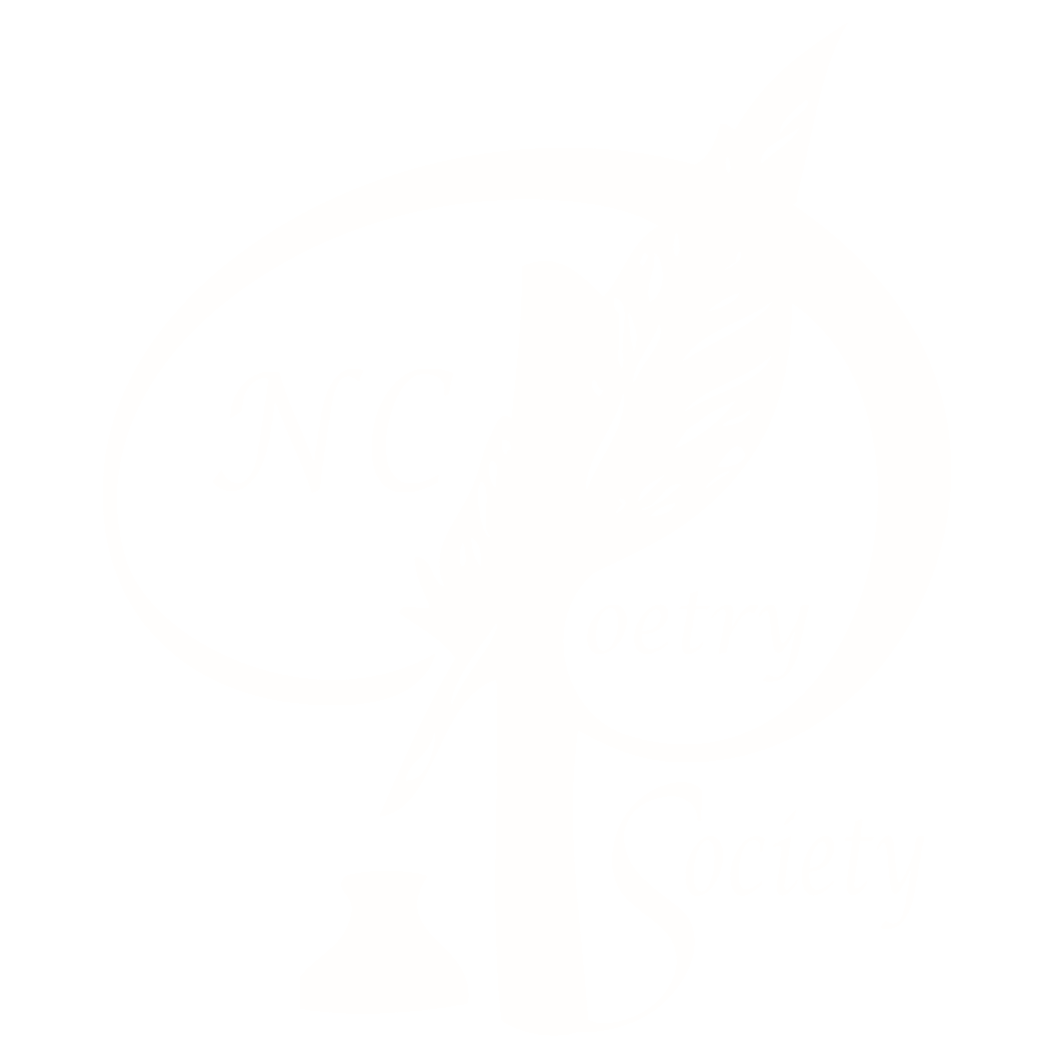 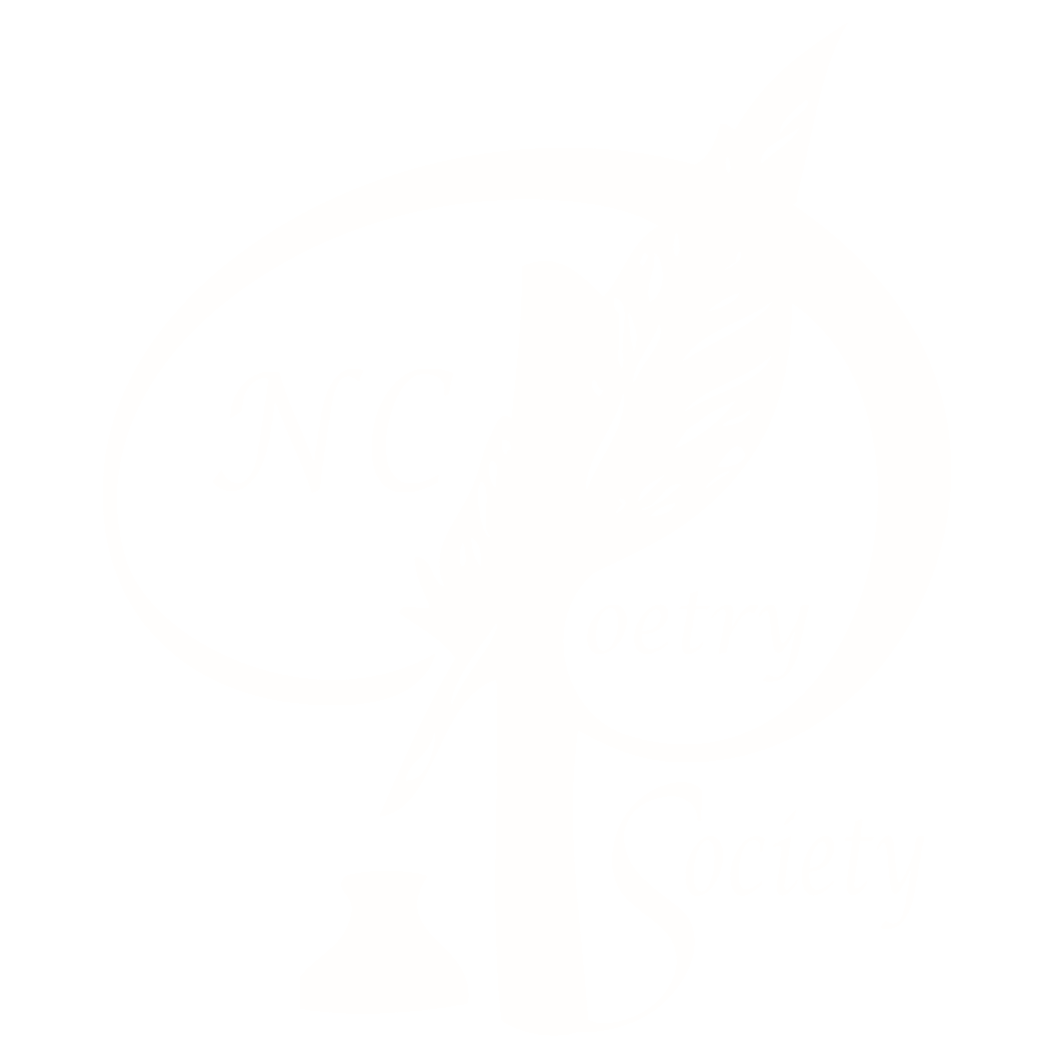 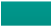 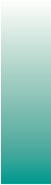 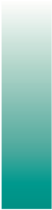 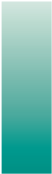 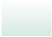 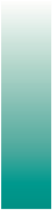 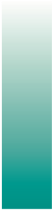 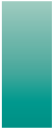 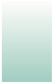 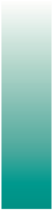 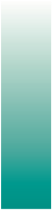 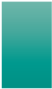 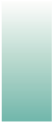 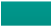 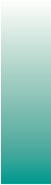 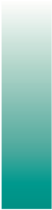 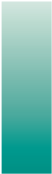 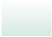 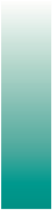 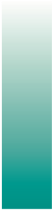 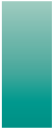 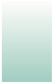 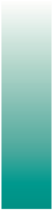 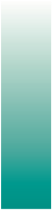 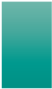 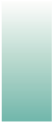 